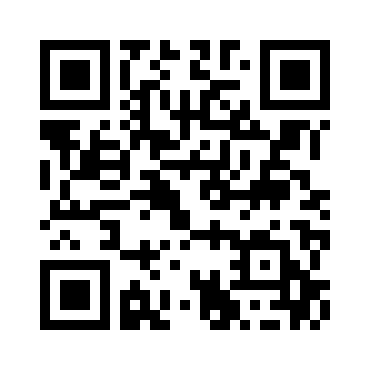 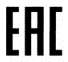 ЕВРАЗИЙСКИЙ ЭКОНОМИЧЕСКИЙ СОЮЗЕВРАЗИЙСКИЙ ЭКОНОМИЧЕСКИЙ СОЮЗЕВРАЗИЙСКИЙ ЭКОНОМИЧЕСКИЙ СОЮЗЕВРАЗИЙСКИЙ ЭКОНОМИЧЕСКИЙ СОЮЗЕВРАЗИЙСКИЙ ЭКОНОМИЧЕСКИЙ СОЮЗЕВРАЗИЙСКИЙ ЭКОНОМИЧЕСКИЙ СОЮЗЕВРАЗИЙСКИЙ ЭКОНОМИЧЕСКИЙ СОЮЗЕВРАЗИЙСКИЙ ЭКОНОМИЧЕСКИЙ СОЮЗЕВРАЗИЙСКИЙ ЭКОНОМИЧЕСКИЙ СОЮЗЕВРАЗИЙСКИЙ ЭКОНОМИЧЕСКИЙ СОЮЗЕВРАЗИЙСКИЙ ЭКОНОМИЧЕСКИЙ СОЮЗЕВРАЗИЙСКИЙ ЭКОНОМИЧЕСКИЙ СОЮЗЕВРАЗИЙСКИЙ ЭКОНОМИЧЕСКИЙ СОЮЗЕВРАЗИЙСКИЙ ЭКОНОМИЧЕСКИЙ СОЮЗЕВРАЗИЙСКИЙ ЭКОНОМИЧЕСКИЙ СОЮЗЕВРАЗИЙСКИЙ ЭКОНОМИЧЕСКИЙ СОЮЗДЕКЛАРАЦИЯ О СООТВЕТСТВИИДЕКЛАРАЦИЯ О СООТВЕТСТВИИДЕКЛАРАЦИЯ О СООТВЕТСТВИИДЕКЛАРАЦИЯ О СООТВЕТСТВИИДЕКЛАРАЦИЯ О СООТВЕТСТВИИДЕКЛАРАЦИЯ О СООТВЕТСТВИИДЕКЛАРАЦИЯ О СООТВЕТСТВИИДЕКЛАРАЦИЯ О СООТВЕТСТВИИДЕКЛАРАЦИЯ О СООТВЕТСТВИИДЕКЛАРАЦИЯ О СООТВЕТСТВИИДЕКЛАРАЦИЯ О СООТВЕТСТВИИДЕКЛАРАЦИЯ О СООТВЕТСТВИИЗаявитель: ОБЩЕСТВО С ОГРАНИЧЕННОЙ ОТВЕТСТВЕННОСТЬЮ "Л-ВЭД", Место нахождения: 127015, РОССИЯ,  Г.Москва, МУНИЦИПАЛЬНЫЙ ОКРУГ БУТЫРСКИЙ вн. тер. г.,   УЛ НОВОДМИТРОВСКАЯ, Д. 2, К. 1А , ПОМЕЩ.   352      , ОГРН: 1237700155648Заявитель: ОБЩЕСТВО С ОГРАНИЧЕННОЙ ОТВЕТСТВЕННОСТЬЮ "Л-ВЭД", Место нахождения: 127015, РОССИЯ,  Г.Москва, МУНИЦИПАЛЬНЫЙ ОКРУГ БУТЫРСКИЙ вн. тер. г.,   УЛ НОВОДМИТРОВСКАЯ, Д. 2, К. 1А , ПОМЕЩ.   352      , ОГРН: 1237700155648Заявитель: ОБЩЕСТВО С ОГРАНИЧЕННОЙ ОТВЕТСТВЕННОСТЬЮ "Л-ВЭД", Место нахождения: 127015, РОССИЯ,  Г.Москва, МУНИЦИПАЛЬНЫЙ ОКРУГ БУТЫРСКИЙ вн. тер. г.,   УЛ НОВОДМИТРОВСКАЯ, Д. 2, К. 1А , ПОМЕЩ.   352      , ОГРН: 1237700155648Заявитель: ОБЩЕСТВО С ОГРАНИЧЕННОЙ ОТВЕТСТВЕННОСТЬЮ "Л-ВЭД", Место нахождения: 127015, РОССИЯ,  Г.Москва, МУНИЦИПАЛЬНЫЙ ОКРУГ БУТЫРСКИЙ вн. тер. г.,   УЛ НОВОДМИТРОВСКАЯ, Д. 2, К. 1А , ПОМЕЩ.   352      , ОГРН: 1237700155648Заявитель: ОБЩЕСТВО С ОГРАНИЧЕННОЙ ОТВЕТСТВЕННОСТЬЮ "Л-ВЭД", Место нахождения: 127015, РОССИЯ,  Г.Москва, МУНИЦИПАЛЬНЫЙ ОКРУГ БУТЫРСКИЙ вн. тер. г.,   УЛ НОВОДМИТРОВСКАЯ, Д. 2, К. 1А , ПОМЕЩ.   352      , ОГРН: 1237700155648Заявитель: ОБЩЕСТВО С ОГРАНИЧЕННОЙ ОТВЕТСТВЕННОСТЬЮ "Л-ВЭД", Место нахождения: 127015, РОССИЯ,  Г.Москва, МУНИЦИПАЛЬНЫЙ ОКРУГ БУТЫРСКИЙ вн. тер. г.,   УЛ НОВОДМИТРОВСКАЯ, Д. 2, К. 1А , ПОМЕЩ.   352      , ОГРН: 1237700155648Заявитель: ОБЩЕСТВО С ОГРАНИЧЕННОЙ ОТВЕТСТВЕННОСТЬЮ "Л-ВЭД", Место нахождения: 127015, РОССИЯ,  Г.Москва, МУНИЦИПАЛЬНЫЙ ОКРУГ БУТЫРСКИЙ вн. тер. г.,   УЛ НОВОДМИТРОВСКАЯ, Д. 2, К. 1А , ПОМЕЩ.   352      , ОГРН: 1237700155648Заявитель: ОБЩЕСТВО С ОГРАНИЧЕННОЙ ОТВЕТСТВЕННОСТЬЮ "Л-ВЭД", Место нахождения: 127015, РОССИЯ,  Г.Москва, МУНИЦИПАЛЬНЫЙ ОКРУГ БУТЫРСКИЙ вн. тер. г.,   УЛ НОВОДМИТРОВСКАЯ, Д. 2, К. 1А , ПОМЕЩ.   352      , ОГРН: 1237700155648Заявитель: ОБЩЕСТВО С ОГРАНИЧЕННОЙ ОТВЕТСТВЕННОСТЬЮ "Л-ВЭД", Место нахождения: 127015, РОССИЯ,  Г.Москва, МУНИЦИПАЛЬНЫЙ ОКРУГ БУТЫРСКИЙ вн. тер. г.,   УЛ НОВОДМИТРОВСКАЯ, Д. 2, К. 1А , ПОМЕЩ.   352      , ОГРН: 1237700155648Заявитель: ОБЩЕСТВО С ОГРАНИЧЕННОЙ ОТВЕТСТВЕННОСТЬЮ "Л-ВЭД", Место нахождения: 127015, РОССИЯ,  Г.Москва, МУНИЦИПАЛЬНЫЙ ОКРУГ БУТЫРСКИЙ вн. тер. г.,   УЛ НОВОДМИТРОВСКАЯ, Д. 2, К. 1А , ПОМЕЩ.   352      , ОГРН: 1237700155648Заявитель: ОБЩЕСТВО С ОГРАНИЧЕННОЙ ОТВЕТСТВЕННОСТЬЮ "Л-ВЭД", Место нахождения: 127015, РОССИЯ,  Г.Москва, МУНИЦИПАЛЬНЫЙ ОКРУГ БУТЫРСКИЙ вн. тер. г.,   УЛ НОВОДМИТРОВСКАЯ, Д. 2, К. 1А , ПОМЕЩ.   352      , ОГРН: 1237700155648Заявитель: ОБЩЕСТВО С ОГРАНИЧЕННОЙ ОТВЕТСТВЕННОСТЬЮ "Л-ВЭД", Место нахождения: 127015, РОССИЯ,  Г.Москва, МУНИЦИПАЛЬНЫЙ ОКРУГ БУТЫРСКИЙ вн. тер. г.,   УЛ НОВОДМИТРОВСКАЯ, Д. 2, К. 1А , ПОМЕЩ.   352      , ОГРН: 1237700155648Заявитель: ОБЩЕСТВО С ОГРАНИЧЕННОЙ ОТВЕТСТВЕННОСТЬЮ "Л-ВЭД", Место нахождения: 127015, РОССИЯ,  Г.Москва, МУНИЦИПАЛЬНЫЙ ОКРУГ БУТЫРСКИЙ вн. тер. г.,   УЛ НОВОДМИТРОВСКАЯ, Д. 2, К. 1А , ПОМЕЩ.   352      , ОГРН: 1237700155648Заявитель: ОБЩЕСТВО С ОГРАНИЧЕННОЙ ОТВЕТСТВЕННОСТЬЮ "Л-ВЭД", Место нахождения: 127015, РОССИЯ,  Г.Москва, МУНИЦИПАЛЬНЫЙ ОКРУГ БУТЫРСКИЙ вн. тер. г.,   УЛ НОВОДМИТРОВСКАЯ, Д. 2, К. 1А , ПОМЕЩ.   352      , ОГРН: 1237700155648Заявитель: ОБЩЕСТВО С ОГРАНИЧЕННОЙ ОТВЕТСТВЕННОСТЬЮ "Л-ВЭД", Место нахождения: 127015, РОССИЯ,  Г.Москва, МУНИЦИПАЛЬНЫЙ ОКРУГ БУТЫРСКИЙ вн. тер. г.,   УЛ НОВОДМИТРОВСКАЯ, Д. 2, К. 1А , ПОМЕЩ.   352      , ОГРН: 1237700155648Заявитель: ОБЩЕСТВО С ОГРАНИЧЕННОЙ ОТВЕТСТВЕННОСТЬЮ "Л-ВЭД", Место нахождения: 127015, РОССИЯ,  Г.Москва, МУНИЦИПАЛЬНЫЙ ОКРУГ БУТЫРСКИЙ вн. тер. г.,   УЛ НОВОДМИТРОВСКАЯ, Д. 2, К. 1А , ПОМЕЩ.   352      , ОГРН: 1237700155648В лице: ГЕНЕРАЛЬНЫЙ ДИРЕКТОР ЛЕОНТЬЕВ АЛЕКСАНДР ЛЕОНИДОВИЧВ лице: ГЕНЕРАЛЬНЫЙ ДИРЕКТОР ЛЕОНТЬЕВ АЛЕКСАНДР ЛЕОНИДОВИЧВ лице: ГЕНЕРАЛЬНЫЙ ДИРЕКТОР ЛЕОНТЬЕВ АЛЕКСАНДР ЛЕОНИДОВИЧВ лице: ГЕНЕРАЛЬНЫЙ ДИРЕКТОР ЛЕОНТЬЕВ АЛЕКСАНДР ЛЕОНИДОВИЧВ лице: ГЕНЕРАЛЬНЫЙ ДИРЕКТОР ЛЕОНТЬЕВ АЛЕКСАНДР ЛЕОНИДОВИЧВ лице: ГЕНЕРАЛЬНЫЙ ДИРЕКТОР ЛЕОНТЬЕВ АЛЕКСАНДР ЛЕОНИДОВИЧВ лице: ГЕНЕРАЛЬНЫЙ ДИРЕКТОР ЛЕОНТЬЕВ АЛЕКСАНДР ЛЕОНИДОВИЧВ лице: ГЕНЕРАЛЬНЫЙ ДИРЕКТОР ЛЕОНТЬЕВ АЛЕКСАНДР ЛЕОНИДОВИЧВ лице: ГЕНЕРАЛЬНЫЙ ДИРЕКТОР ЛЕОНТЬЕВ АЛЕКСАНДР ЛЕОНИДОВИЧВ лице: ГЕНЕРАЛЬНЫЙ ДИРЕКТОР ЛЕОНТЬЕВ АЛЕКСАНДР ЛЕОНИДОВИЧВ лице: ГЕНЕРАЛЬНЫЙ ДИРЕКТОР ЛЕОНТЬЕВ АЛЕКСАНДР ЛЕОНИДОВИЧВ лице: ГЕНЕРАЛЬНЫЙ ДИРЕКТОР ЛЕОНТЬЕВ АЛЕКСАНДР ЛЕОНИДОВИЧВ лице: ГЕНЕРАЛЬНЫЙ ДИРЕКТОР ЛЕОНТЬЕВ АЛЕКСАНДР ЛЕОНИДОВИЧВ лице: ГЕНЕРАЛЬНЫЙ ДИРЕКТОР ЛЕОНТЬЕВ АЛЕКСАНДР ЛЕОНИДОВИЧВ лице: ГЕНЕРАЛЬНЫЙ ДИРЕКТОР ЛЕОНТЬЕВ АЛЕКСАНДР ЛЕОНИДОВИЧВ лице: ГЕНЕРАЛЬНЫЙ ДИРЕКТОР ЛЕОНТЬЕВ АЛЕКСАНДР ЛЕОНИДОВИЧзаявляет, что   Преобразователи частотные для управления промышленными двигателями, торговых марок: "GTAKE", "ИМПУЛЬС"
Изготовитель: "JIANGSU GTAKE ELECTRIC CO., LTD.", Место нахождения: КИТАЙ, Building 10, Zhong-yun-tai Industrial Park, Tangtou Road No.1, Bao'an District, Shenzhen, China, Адрес места осуществления деятельности по изготовлению продукции: КИТАЙ, Building 10, Zhong-yun-tai Industrial Park, Tangtou Road No.1, Bao'an District, Shenzhen, China, 22.644880, 113.928730
Коды ТН ВЭД ЕАЭС: 8537109800
Серийный выпуск, заявляет, что   Преобразователи частотные для управления промышленными двигателями, торговых марок: "GTAKE", "ИМПУЛЬС"
Изготовитель: "JIANGSU GTAKE ELECTRIC CO., LTD.", Место нахождения: КИТАЙ, Building 10, Zhong-yun-tai Industrial Park, Tangtou Road No.1, Bao'an District, Shenzhen, China, Адрес места осуществления деятельности по изготовлению продукции: КИТАЙ, Building 10, Zhong-yun-tai Industrial Park, Tangtou Road No.1, Bao'an District, Shenzhen, China, 22.644880, 113.928730
Коды ТН ВЭД ЕАЭС: 8537109800
Серийный выпуск, заявляет, что   Преобразователи частотные для управления промышленными двигателями, торговых марок: "GTAKE", "ИМПУЛЬС"
Изготовитель: "JIANGSU GTAKE ELECTRIC CO., LTD.", Место нахождения: КИТАЙ, Building 10, Zhong-yun-tai Industrial Park, Tangtou Road No.1, Bao'an District, Shenzhen, China, Адрес места осуществления деятельности по изготовлению продукции: КИТАЙ, Building 10, Zhong-yun-tai Industrial Park, Tangtou Road No.1, Bao'an District, Shenzhen, China, 22.644880, 113.928730
Коды ТН ВЭД ЕАЭС: 8537109800
Серийный выпуск, заявляет, что   Преобразователи частотные для управления промышленными двигателями, торговых марок: "GTAKE", "ИМПУЛЬС"
Изготовитель: "JIANGSU GTAKE ELECTRIC CO., LTD.", Место нахождения: КИТАЙ, Building 10, Zhong-yun-tai Industrial Park, Tangtou Road No.1, Bao'an District, Shenzhen, China, Адрес места осуществления деятельности по изготовлению продукции: КИТАЙ, Building 10, Zhong-yun-tai Industrial Park, Tangtou Road No.1, Bao'an District, Shenzhen, China, 22.644880, 113.928730
Коды ТН ВЭД ЕАЭС: 8537109800
Серийный выпуск, заявляет, что   Преобразователи частотные для управления промышленными двигателями, торговых марок: "GTAKE", "ИМПУЛЬС"
Изготовитель: "JIANGSU GTAKE ELECTRIC CO., LTD.", Место нахождения: КИТАЙ, Building 10, Zhong-yun-tai Industrial Park, Tangtou Road No.1, Bao'an District, Shenzhen, China, Адрес места осуществления деятельности по изготовлению продукции: КИТАЙ, Building 10, Zhong-yun-tai Industrial Park, Tangtou Road No.1, Bao'an District, Shenzhen, China, 22.644880, 113.928730
Коды ТН ВЭД ЕАЭС: 8537109800
Серийный выпуск, заявляет, что   Преобразователи частотные для управления промышленными двигателями, торговых марок: "GTAKE", "ИМПУЛЬС"
Изготовитель: "JIANGSU GTAKE ELECTRIC CO., LTD.", Место нахождения: КИТАЙ, Building 10, Zhong-yun-tai Industrial Park, Tangtou Road No.1, Bao'an District, Shenzhen, China, Адрес места осуществления деятельности по изготовлению продукции: КИТАЙ, Building 10, Zhong-yun-tai Industrial Park, Tangtou Road No.1, Bao'an District, Shenzhen, China, 22.644880, 113.928730
Коды ТН ВЭД ЕАЭС: 8537109800
Серийный выпуск, заявляет, что   Преобразователи частотные для управления промышленными двигателями, торговых марок: "GTAKE", "ИМПУЛЬС"
Изготовитель: "JIANGSU GTAKE ELECTRIC CO., LTD.", Место нахождения: КИТАЙ, Building 10, Zhong-yun-tai Industrial Park, Tangtou Road No.1, Bao'an District, Shenzhen, China, Адрес места осуществления деятельности по изготовлению продукции: КИТАЙ, Building 10, Zhong-yun-tai Industrial Park, Tangtou Road No.1, Bao'an District, Shenzhen, China, 22.644880, 113.928730
Коды ТН ВЭД ЕАЭС: 8537109800
Серийный выпуск, заявляет, что   Преобразователи частотные для управления промышленными двигателями, торговых марок: "GTAKE", "ИМПУЛЬС"
Изготовитель: "JIANGSU GTAKE ELECTRIC CO., LTD.", Место нахождения: КИТАЙ, Building 10, Zhong-yun-tai Industrial Park, Tangtou Road No.1, Bao'an District, Shenzhen, China, Адрес места осуществления деятельности по изготовлению продукции: КИТАЙ, Building 10, Zhong-yun-tai Industrial Park, Tangtou Road No.1, Bao'an District, Shenzhen, China, 22.644880, 113.928730
Коды ТН ВЭД ЕАЭС: 8537109800
Серийный выпуск, заявляет, что   Преобразователи частотные для управления промышленными двигателями, торговых марок: "GTAKE", "ИМПУЛЬС"
Изготовитель: "JIANGSU GTAKE ELECTRIC CO., LTD.", Место нахождения: КИТАЙ, Building 10, Zhong-yun-tai Industrial Park, Tangtou Road No.1, Bao'an District, Shenzhen, China, Адрес места осуществления деятельности по изготовлению продукции: КИТАЙ, Building 10, Zhong-yun-tai Industrial Park, Tangtou Road No.1, Bao'an District, Shenzhen, China, 22.644880, 113.928730
Коды ТН ВЭД ЕАЭС: 8537109800
Серийный выпуск, заявляет, что   Преобразователи частотные для управления промышленными двигателями, торговых марок: "GTAKE", "ИМПУЛЬС"
Изготовитель: "JIANGSU GTAKE ELECTRIC CO., LTD.", Место нахождения: КИТАЙ, Building 10, Zhong-yun-tai Industrial Park, Tangtou Road No.1, Bao'an District, Shenzhen, China, Адрес места осуществления деятельности по изготовлению продукции: КИТАЙ, Building 10, Zhong-yun-tai Industrial Park, Tangtou Road No.1, Bao'an District, Shenzhen, China, 22.644880, 113.928730
Коды ТН ВЭД ЕАЭС: 8537109800
Серийный выпуск, заявляет, что   Преобразователи частотные для управления промышленными двигателями, торговых марок: "GTAKE", "ИМПУЛЬС"
Изготовитель: "JIANGSU GTAKE ELECTRIC CO., LTD.", Место нахождения: КИТАЙ, Building 10, Zhong-yun-tai Industrial Park, Tangtou Road No.1, Bao'an District, Shenzhen, China, Адрес места осуществления деятельности по изготовлению продукции: КИТАЙ, Building 10, Zhong-yun-tai Industrial Park, Tangtou Road No.1, Bao'an District, Shenzhen, China, 22.644880, 113.928730
Коды ТН ВЭД ЕАЭС: 8537109800
Серийный выпуск, заявляет, что   Преобразователи частотные для управления промышленными двигателями, торговых марок: "GTAKE", "ИМПУЛЬС"
Изготовитель: "JIANGSU GTAKE ELECTRIC CO., LTD.", Место нахождения: КИТАЙ, Building 10, Zhong-yun-tai Industrial Park, Tangtou Road No.1, Bao'an District, Shenzhen, China, Адрес места осуществления деятельности по изготовлению продукции: КИТАЙ, Building 10, Zhong-yun-tai Industrial Park, Tangtou Road No.1, Bao'an District, Shenzhen, China, 22.644880, 113.928730
Коды ТН ВЭД ЕАЭС: 8537109800
Серийный выпуск, заявляет, что   Преобразователи частотные для управления промышленными двигателями, торговых марок: "GTAKE", "ИМПУЛЬС"
Изготовитель: "JIANGSU GTAKE ELECTRIC CO., LTD.", Место нахождения: КИТАЙ, Building 10, Zhong-yun-tai Industrial Park, Tangtou Road No.1, Bao'an District, Shenzhen, China, Адрес места осуществления деятельности по изготовлению продукции: КИТАЙ, Building 10, Zhong-yun-tai Industrial Park, Tangtou Road No.1, Bao'an District, Shenzhen, China, 22.644880, 113.928730
Коды ТН ВЭД ЕАЭС: 8537109800
Серийный выпуск, заявляет, что   Преобразователи частотные для управления промышленными двигателями, торговых марок: "GTAKE", "ИМПУЛЬС"
Изготовитель: "JIANGSU GTAKE ELECTRIC CO., LTD.", Место нахождения: КИТАЙ, Building 10, Zhong-yun-tai Industrial Park, Tangtou Road No.1, Bao'an District, Shenzhen, China, Адрес места осуществления деятельности по изготовлению продукции: КИТАЙ, Building 10, Zhong-yun-tai Industrial Park, Tangtou Road No.1, Bao'an District, Shenzhen, China, 22.644880, 113.928730
Коды ТН ВЭД ЕАЭС: 8537109800
Серийный выпуск, заявляет, что   Преобразователи частотные для управления промышленными двигателями, торговых марок: "GTAKE", "ИМПУЛЬС"
Изготовитель: "JIANGSU GTAKE ELECTRIC CO., LTD.", Место нахождения: КИТАЙ, Building 10, Zhong-yun-tai Industrial Park, Tangtou Road No.1, Bao'an District, Shenzhen, China, Адрес места осуществления деятельности по изготовлению продукции: КИТАЙ, Building 10, Zhong-yun-tai Industrial Park, Tangtou Road No.1, Bao'an District, Shenzhen, China, 22.644880, 113.928730
Коды ТН ВЭД ЕАЭС: 8537109800
Серийный выпуск, заявляет, что   Преобразователи частотные для управления промышленными двигателями, торговых марок: "GTAKE", "ИМПУЛЬС"
Изготовитель: "JIANGSU GTAKE ELECTRIC CO., LTD.", Место нахождения: КИТАЙ, Building 10, Zhong-yun-tai Industrial Park, Tangtou Road No.1, Bao'an District, Shenzhen, China, Адрес места осуществления деятельности по изготовлению продукции: КИТАЙ, Building 10, Zhong-yun-tai Industrial Park, Tangtou Road No.1, Bao'an District, Shenzhen, China, 22.644880, 113.928730
Коды ТН ВЭД ЕАЭС: 8537109800
Серийный выпуск, Соответствует требованиям   ТР ТС 004/2011 О безопасности низковольтного оборудования; ТР ТС 020/2011 Электромагнитная совместимость технических средствСоответствует требованиям   ТР ТС 004/2011 О безопасности низковольтного оборудования; ТР ТС 020/2011 Электромагнитная совместимость технических средствСоответствует требованиям   ТР ТС 004/2011 О безопасности низковольтного оборудования; ТР ТС 020/2011 Электромагнитная совместимость технических средствСоответствует требованиям   ТР ТС 004/2011 О безопасности низковольтного оборудования; ТР ТС 020/2011 Электромагнитная совместимость технических средствСоответствует требованиям   ТР ТС 004/2011 О безопасности низковольтного оборудования; ТР ТС 020/2011 Электромагнитная совместимость технических средствСоответствует требованиям   ТР ТС 004/2011 О безопасности низковольтного оборудования; ТР ТС 020/2011 Электромагнитная совместимость технических средствСоответствует требованиям   ТР ТС 004/2011 О безопасности низковольтного оборудования; ТР ТС 020/2011 Электромагнитная совместимость технических средствСоответствует требованиям   ТР ТС 004/2011 О безопасности низковольтного оборудования; ТР ТС 020/2011 Электромагнитная совместимость технических средствСоответствует требованиям   ТР ТС 004/2011 О безопасности низковольтного оборудования; ТР ТС 020/2011 Электромагнитная совместимость технических средствСоответствует требованиям   ТР ТС 004/2011 О безопасности низковольтного оборудования; ТР ТС 020/2011 Электромагнитная совместимость технических средствСоответствует требованиям   ТР ТС 004/2011 О безопасности низковольтного оборудования; ТР ТС 020/2011 Электромагнитная совместимость технических средствСоответствует требованиям   ТР ТС 004/2011 О безопасности низковольтного оборудования; ТР ТС 020/2011 Электромагнитная совместимость технических средствСоответствует требованиям   ТР ТС 004/2011 О безопасности низковольтного оборудования; ТР ТС 020/2011 Электромагнитная совместимость технических средствСоответствует требованиям   ТР ТС 004/2011 О безопасности низковольтного оборудования; ТР ТС 020/2011 Электромагнитная совместимость технических средствСоответствует требованиям   ТР ТС 004/2011 О безопасности низковольтного оборудования; ТР ТС 020/2011 Электромагнитная совместимость технических средствСоответствует требованиям   ТР ТС 004/2011 О безопасности низковольтного оборудования; ТР ТС 020/2011 Электромагнитная совместимость технических средствДекларация о соответствии принята на основании протокола GDGFD-KW выдан 06.10.2023  испытательной лабораторией "Испытательная лаборатория «АвангардЛаб» Общества с ограниченной ответственностью «БОЛУТС», РЕГИСТРАЦИОННЫЙ № POCC RU.32471.04НАШ0-133"; Схема декларирования: 1д; Декларация о соответствии принята на основании протокола GDGFD-KW выдан 06.10.2023  испытательной лабораторией "Испытательная лаборатория «АвангардЛаб» Общества с ограниченной ответственностью «БОЛУТС», РЕГИСТРАЦИОННЫЙ № POCC RU.32471.04НАШ0-133"; Схема декларирования: 1д; Декларация о соответствии принята на основании протокола GDGFD-KW выдан 06.10.2023  испытательной лабораторией "Испытательная лаборатория «АвангардЛаб» Общества с ограниченной ответственностью «БОЛУТС», РЕГИСТРАЦИОННЫЙ № POCC RU.32471.04НАШ0-133"; Схема декларирования: 1д; Декларация о соответствии принята на основании протокола GDGFD-KW выдан 06.10.2023  испытательной лабораторией "Испытательная лаборатория «АвангардЛаб» Общества с ограниченной ответственностью «БОЛУТС», РЕГИСТРАЦИОННЫЙ № POCC RU.32471.04НАШ0-133"; Схема декларирования: 1д; Декларация о соответствии принята на основании протокола GDGFD-KW выдан 06.10.2023  испытательной лабораторией "Испытательная лаборатория «АвангардЛаб» Общества с ограниченной ответственностью «БОЛУТС», РЕГИСТРАЦИОННЫЙ № POCC RU.32471.04НАШ0-133"; Схема декларирования: 1д; Декларация о соответствии принята на основании протокола GDGFD-KW выдан 06.10.2023  испытательной лабораторией "Испытательная лаборатория «АвангардЛаб» Общества с ограниченной ответственностью «БОЛУТС», РЕГИСТРАЦИОННЫЙ № POCC RU.32471.04НАШ0-133"; Схема декларирования: 1д; Декларация о соответствии принята на основании протокола GDGFD-KW выдан 06.10.2023  испытательной лабораторией "Испытательная лаборатория «АвангардЛаб» Общества с ограниченной ответственностью «БОЛУТС», РЕГИСТРАЦИОННЫЙ № POCC RU.32471.04НАШ0-133"; Схема декларирования: 1д; Декларация о соответствии принята на основании протокола GDGFD-KW выдан 06.10.2023  испытательной лабораторией "Испытательная лаборатория «АвангардЛаб» Общества с ограниченной ответственностью «БОЛУТС», РЕГИСТРАЦИОННЫЙ № POCC RU.32471.04НАШ0-133"; Схема декларирования: 1д; Декларация о соответствии принята на основании протокола GDGFD-KW выдан 06.10.2023  испытательной лабораторией "Испытательная лаборатория «АвангардЛаб» Общества с ограниченной ответственностью «БОЛУТС», РЕГИСТРАЦИОННЫЙ № POCC RU.32471.04НАШ0-133"; Схема декларирования: 1д; Декларация о соответствии принята на основании протокола GDGFD-KW выдан 06.10.2023  испытательной лабораторией "Испытательная лаборатория «АвангардЛаб» Общества с ограниченной ответственностью «БОЛУТС», РЕГИСТРАЦИОННЫЙ № POCC RU.32471.04НАШ0-133"; Схема декларирования: 1д; Декларация о соответствии принята на основании протокола GDGFD-KW выдан 06.10.2023  испытательной лабораторией "Испытательная лаборатория «АвангардЛаб» Общества с ограниченной ответственностью «БОЛУТС», РЕГИСТРАЦИОННЫЙ № POCC RU.32471.04НАШ0-133"; Схема декларирования: 1д; Декларация о соответствии принята на основании протокола GDGFD-KW выдан 06.10.2023  испытательной лабораторией "Испытательная лаборатория «АвангардЛаб» Общества с ограниченной ответственностью «БОЛУТС», РЕГИСТРАЦИОННЫЙ № POCC RU.32471.04НАШ0-133"; Схема декларирования: 1д; Декларация о соответствии принята на основании протокола GDGFD-KW выдан 06.10.2023  испытательной лабораторией "Испытательная лаборатория «АвангардЛаб» Общества с ограниченной ответственностью «БОЛУТС», РЕГИСТРАЦИОННЫЙ № POCC RU.32471.04НАШ0-133"; Схема декларирования: 1д; Декларация о соответствии принята на основании протокола GDGFD-KW выдан 06.10.2023  испытательной лабораторией "Испытательная лаборатория «АвангардЛаб» Общества с ограниченной ответственностью «БОЛУТС», РЕГИСТРАЦИОННЫЙ № POCC RU.32471.04НАШ0-133"; Схема декларирования: 1д; Декларация о соответствии принята на основании протокола GDGFD-KW выдан 06.10.2023  испытательной лабораторией "Испытательная лаборатория «АвангардЛаб» Общества с ограниченной ответственностью «БОЛУТС», РЕГИСТРАЦИОННЫЙ № POCC RU.32471.04НАШ0-133"; Схема декларирования: 1д; Декларация о соответствии принята на основании протокола GDGFD-KW выдан 06.10.2023  испытательной лабораторией "Испытательная лаборатория «АвангардЛаб» Общества с ограниченной ответственностью «БОЛУТС», РЕГИСТРАЦИОННЫЙ № POCC RU.32471.04НАШ0-133"; Схема декларирования: 1д; Дополнительная информация Стандарты и иные нормативные документы: ГОСТ 12.2.007.0-75, "Система стандартов безопасности труда. Изделия электротехнические. Общие требования безопасности"; Стандарты и иные нормативные документы: ГОСТ 30804.6.2-2013, "Совместимость технических средств электромагнитная. Электромагнитные помехи от технических средств, применяемых в промышленных зонах. Нормы и методы испытаний"; Стандарты и иные нормативные документы: ГОСТ IEC 61000-6-4-2016, "Электромагнитная совместимость (ЭМС). Часть 6-4. Общие стандарты. Стандарт электромагнитной эмиссии для промышленных обстановок"; Условия и сроки хранения: Условия хранения, срок службы указаны в прилагаемой к продукции товаросопроводительной документации и/или на упаковке и/или каждой единице продукции. Декларация соответствия распространяется на продукцию, изготовленную с даты изготовления отобранных образцов (проб) продукции, прошедших исследования (испытания) и измерения, указанную в акте(ах) отбора.Дополнительная информация Стандарты и иные нормативные документы: ГОСТ 12.2.007.0-75, "Система стандартов безопасности труда. Изделия электротехнические. Общие требования безопасности"; Стандарты и иные нормативные документы: ГОСТ 30804.6.2-2013, "Совместимость технических средств электромагнитная. Электромагнитные помехи от технических средств, применяемых в промышленных зонах. Нормы и методы испытаний"; Стандарты и иные нормативные документы: ГОСТ IEC 61000-6-4-2016, "Электромагнитная совместимость (ЭМС). Часть 6-4. Общие стандарты. Стандарт электромагнитной эмиссии для промышленных обстановок"; Условия и сроки хранения: Условия хранения, срок службы указаны в прилагаемой к продукции товаросопроводительной документации и/или на упаковке и/или каждой единице продукции. Декларация соответствия распространяется на продукцию, изготовленную с даты изготовления отобранных образцов (проб) продукции, прошедших исследования (испытания) и измерения, указанную в акте(ах) отбора.Дополнительная информация Стандарты и иные нормативные документы: ГОСТ 12.2.007.0-75, "Система стандартов безопасности труда. Изделия электротехнические. Общие требования безопасности"; Стандарты и иные нормативные документы: ГОСТ 30804.6.2-2013, "Совместимость технических средств электромагнитная. Электромагнитные помехи от технических средств, применяемых в промышленных зонах. Нормы и методы испытаний"; Стандарты и иные нормативные документы: ГОСТ IEC 61000-6-4-2016, "Электромагнитная совместимость (ЭМС). Часть 6-4. Общие стандарты. Стандарт электромагнитной эмиссии для промышленных обстановок"; Условия и сроки хранения: Условия хранения, срок службы указаны в прилагаемой к продукции товаросопроводительной документации и/или на упаковке и/или каждой единице продукции. Декларация соответствия распространяется на продукцию, изготовленную с даты изготовления отобранных образцов (проб) продукции, прошедших исследования (испытания) и измерения, указанную в акте(ах) отбора.Дополнительная информация Стандарты и иные нормативные документы: ГОСТ 12.2.007.0-75, "Система стандартов безопасности труда. Изделия электротехнические. Общие требования безопасности"; Стандарты и иные нормативные документы: ГОСТ 30804.6.2-2013, "Совместимость технических средств электромагнитная. Электромагнитные помехи от технических средств, применяемых в промышленных зонах. Нормы и методы испытаний"; Стандарты и иные нормативные документы: ГОСТ IEC 61000-6-4-2016, "Электромагнитная совместимость (ЭМС). Часть 6-4. Общие стандарты. Стандарт электромагнитной эмиссии для промышленных обстановок"; Условия и сроки хранения: Условия хранения, срок службы указаны в прилагаемой к продукции товаросопроводительной документации и/или на упаковке и/или каждой единице продукции. Декларация соответствия распространяется на продукцию, изготовленную с даты изготовления отобранных образцов (проб) продукции, прошедших исследования (испытания) и измерения, указанную в акте(ах) отбора.Дополнительная информация Стандарты и иные нормативные документы: ГОСТ 12.2.007.0-75, "Система стандартов безопасности труда. Изделия электротехнические. Общие требования безопасности"; Стандарты и иные нормативные документы: ГОСТ 30804.6.2-2013, "Совместимость технических средств электромагнитная. Электромагнитные помехи от технических средств, применяемых в промышленных зонах. Нормы и методы испытаний"; Стандарты и иные нормативные документы: ГОСТ IEC 61000-6-4-2016, "Электромагнитная совместимость (ЭМС). Часть 6-4. Общие стандарты. Стандарт электромагнитной эмиссии для промышленных обстановок"; Условия и сроки хранения: Условия хранения, срок службы указаны в прилагаемой к продукции товаросопроводительной документации и/или на упаковке и/или каждой единице продукции. Декларация соответствия распространяется на продукцию, изготовленную с даты изготовления отобранных образцов (проб) продукции, прошедших исследования (испытания) и измерения, указанную в акте(ах) отбора.Дополнительная информация Стандарты и иные нормативные документы: ГОСТ 12.2.007.0-75, "Система стандартов безопасности труда. Изделия электротехнические. Общие требования безопасности"; Стандарты и иные нормативные документы: ГОСТ 30804.6.2-2013, "Совместимость технических средств электромагнитная. Электромагнитные помехи от технических средств, применяемых в промышленных зонах. Нормы и методы испытаний"; Стандарты и иные нормативные документы: ГОСТ IEC 61000-6-4-2016, "Электромагнитная совместимость (ЭМС). Часть 6-4. Общие стандарты. Стандарт электромагнитной эмиссии для промышленных обстановок"; Условия и сроки хранения: Условия хранения, срок службы указаны в прилагаемой к продукции товаросопроводительной документации и/или на упаковке и/или каждой единице продукции. Декларация соответствия распространяется на продукцию, изготовленную с даты изготовления отобранных образцов (проб) продукции, прошедших исследования (испытания) и измерения, указанную в акте(ах) отбора.Дополнительная информация Стандарты и иные нормативные документы: ГОСТ 12.2.007.0-75, "Система стандартов безопасности труда. Изделия электротехнические. Общие требования безопасности"; Стандарты и иные нормативные документы: ГОСТ 30804.6.2-2013, "Совместимость технических средств электромагнитная. Электромагнитные помехи от технических средств, применяемых в промышленных зонах. Нормы и методы испытаний"; Стандарты и иные нормативные документы: ГОСТ IEC 61000-6-4-2016, "Электромагнитная совместимость (ЭМС). Часть 6-4. Общие стандарты. Стандарт электромагнитной эмиссии для промышленных обстановок"; Условия и сроки хранения: Условия хранения, срок службы указаны в прилагаемой к продукции товаросопроводительной документации и/или на упаковке и/или каждой единице продукции. Декларация соответствия распространяется на продукцию, изготовленную с даты изготовления отобранных образцов (проб) продукции, прошедших исследования (испытания) и измерения, указанную в акте(ах) отбора.Дополнительная информация Стандарты и иные нормативные документы: ГОСТ 12.2.007.0-75, "Система стандартов безопасности труда. Изделия электротехнические. Общие требования безопасности"; Стандарты и иные нормативные документы: ГОСТ 30804.6.2-2013, "Совместимость технических средств электромагнитная. Электромагнитные помехи от технических средств, применяемых в промышленных зонах. Нормы и методы испытаний"; Стандарты и иные нормативные документы: ГОСТ IEC 61000-6-4-2016, "Электромагнитная совместимость (ЭМС). Часть 6-4. Общие стандарты. Стандарт электромагнитной эмиссии для промышленных обстановок"; Условия и сроки хранения: Условия хранения, срок службы указаны в прилагаемой к продукции товаросопроводительной документации и/или на упаковке и/или каждой единице продукции. Декларация соответствия распространяется на продукцию, изготовленную с даты изготовления отобранных образцов (проб) продукции, прошедших исследования (испытания) и измерения, указанную в акте(ах) отбора.Дополнительная информация Стандарты и иные нормативные документы: ГОСТ 12.2.007.0-75, "Система стандартов безопасности труда. Изделия электротехнические. Общие требования безопасности"; Стандарты и иные нормативные документы: ГОСТ 30804.6.2-2013, "Совместимость технических средств электромагнитная. Электромагнитные помехи от технических средств, применяемых в промышленных зонах. Нормы и методы испытаний"; Стандарты и иные нормативные документы: ГОСТ IEC 61000-6-4-2016, "Электромагнитная совместимость (ЭМС). Часть 6-4. Общие стандарты. Стандарт электромагнитной эмиссии для промышленных обстановок"; Условия и сроки хранения: Условия хранения, срок службы указаны в прилагаемой к продукции товаросопроводительной документации и/или на упаковке и/или каждой единице продукции. Декларация соответствия распространяется на продукцию, изготовленную с даты изготовления отобранных образцов (проб) продукции, прошедших исследования (испытания) и измерения, указанную в акте(ах) отбора.Дополнительная информация Стандарты и иные нормативные документы: ГОСТ 12.2.007.0-75, "Система стандартов безопасности труда. Изделия электротехнические. Общие требования безопасности"; Стандарты и иные нормативные документы: ГОСТ 30804.6.2-2013, "Совместимость технических средств электромагнитная. Электромагнитные помехи от технических средств, применяемых в промышленных зонах. Нормы и методы испытаний"; Стандарты и иные нормативные документы: ГОСТ IEC 61000-6-4-2016, "Электромагнитная совместимость (ЭМС). Часть 6-4. Общие стандарты. Стандарт электромагнитной эмиссии для промышленных обстановок"; Условия и сроки хранения: Условия хранения, срок службы указаны в прилагаемой к продукции товаросопроводительной документации и/или на упаковке и/или каждой единице продукции. Декларация соответствия распространяется на продукцию, изготовленную с даты изготовления отобранных образцов (проб) продукции, прошедших исследования (испытания) и измерения, указанную в акте(ах) отбора.Дополнительная информация Стандарты и иные нормативные документы: ГОСТ 12.2.007.0-75, "Система стандартов безопасности труда. Изделия электротехнические. Общие требования безопасности"; Стандарты и иные нормативные документы: ГОСТ 30804.6.2-2013, "Совместимость технических средств электромагнитная. Электромагнитные помехи от технических средств, применяемых в промышленных зонах. Нормы и методы испытаний"; Стандарты и иные нормативные документы: ГОСТ IEC 61000-6-4-2016, "Электромагнитная совместимость (ЭМС). Часть 6-4. Общие стандарты. Стандарт электромагнитной эмиссии для промышленных обстановок"; Условия и сроки хранения: Условия хранения, срок службы указаны в прилагаемой к продукции товаросопроводительной документации и/или на упаковке и/или каждой единице продукции. Декларация соответствия распространяется на продукцию, изготовленную с даты изготовления отобранных образцов (проб) продукции, прошедших исследования (испытания) и измерения, указанную в акте(ах) отбора.Дополнительная информация Стандарты и иные нормативные документы: ГОСТ 12.2.007.0-75, "Система стандартов безопасности труда. Изделия электротехнические. Общие требования безопасности"; Стандарты и иные нормативные документы: ГОСТ 30804.6.2-2013, "Совместимость технических средств электромагнитная. Электромагнитные помехи от технических средств, применяемых в промышленных зонах. Нормы и методы испытаний"; Стандарты и иные нормативные документы: ГОСТ IEC 61000-6-4-2016, "Электромагнитная совместимость (ЭМС). Часть 6-4. Общие стандарты. Стандарт электромагнитной эмиссии для промышленных обстановок"; Условия и сроки хранения: Условия хранения, срок службы указаны в прилагаемой к продукции товаросопроводительной документации и/или на упаковке и/или каждой единице продукции. Декларация соответствия распространяется на продукцию, изготовленную с даты изготовления отобранных образцов (проб) продукции, прошедших исследования (испытания) и измерения, указанную в акте(ах) отбора.Дополнительная информация Стандарты и иные нормативные документы: ГОСТ 12.2.007.0-75, "Система стандартов безопасности труда. Изделия электротехнические. Общие требования безопасности"; Стандарты и иные нормативные документы: ГОСТ 30804.6.2-2013, "Совместимость технических средств электромагнитная. Электромагнитные помехи от технических средств, применяемых в промышленных зонах. Нормы и методы испытаний"; Стандарты и иные нормативные документы: ГОСТ IEC 61000-6-4-2016, "Электромагнитная совместимость (ЭМС). Часть 6-4. Общие стандарты. Стандарт электромагнитной эмиссии для промышленных обстановок"; Условия и сроки хранения: Условия хранения, срок службы указаны в прилагаемой к продукции товаросопроводительной документации и/или на упаковке и/или каждой единице продукции. Декларация соответствия распространяется на продукцию, изготовленную с даты изготовления отобранных образцов (проб) продукции, прошедших исследования (испытания) и измерения, указанную в акте(ах) отбора.Дополнительная информация Стандарты и иные нормативные документы: ГОСТ 12.2.007.0-75, "Система стандартов безопасности труда. Изделия электротехнические. Общие требования безопасности"; Стандарты и иные нормативные документы: ГОСТ 30804.6.2-2013, "Совместимость технических средств электромагнитная. Электромагнитные помехи от технических средств, применяемых в промышленных зонах. Нормы и методы испытаний"; Стандарты и иные нормативные документы: ГОСТ IEC 61000-6-4-2016, "Электромагнитная совместимость (ЭМС). Часть 6-4. Общие стандарты. Стандарт электромагнитной эмиссии для промышленных обстановок"; Условия и сроки хранения: Условия хранения, срок службы указаны в прилагаемой к продукции товаросопроводительной документации и/или на упаковке и/или каждой единице продукции. Декларация соответствия распространяется на продукцию, изготовленную с даты изготовления отобранных образцов (проб) продукции, прошедших исследования (испытания) и измерения, указанную в акте(ах) отбора.Дополнительная информация Стандарты и иные нормативные документы: ГОСТ 12.2.007.0-75, "Система стандартов безопасности труда. Изделия электротехнические. Общие требования безопасности"; Стандарты и иные нормативные документы: ГОСТ 30804.6.2-2013, "Совместимость технических средств электромагнитная. Электромагнитные помехи от технических средств, применяемых в промышленных зонах. Нормы и методы испытаний"; Стандарты и иные нормативные документы: ГОСТ IEC 61000-6-4-2016, "Электромагнитная совместимость (ЭМС). Часть 6-4. Общие стандарты. Стандарт электромагнитной эмиссии для промышленных обстановок"; Условия и сроки хранения: Условия хранения, срок службы указаны в прилагаемой к продукции товаросопроводительной документации и/или на упаковке и/или каждой единице продукции. Декларация соответствия распространяется на продукцию, изготовленную с даты изготовления отобранных образцов (проб) продукции, прошедших исследования (испытания) и измерения, указанную в акте(ах) отбора.Дополнительная информация Стандарты и иные нормативные документы: ГОСТ 12.2.007.0-75, "Система стандартов безопасности труда. Изделия электротехнические. Общие требования безопасности"; Стандарты и иные нормативные документы: ГОСТ 30804.6.2-2013, "Совместимость технических средств электромагнитная. Электромагнитные помехи от технических средств, применяемых в промышленных зонах. Нормы и методы испытаний"; Стандарты и иные нормативные документы: ГОСТ IEC 61000-6-4-2016, "Электромагнитная совместимость (ЭМС). Часть 6-4. Общие стандарты. Стандарт электромагнитной эмиссии для промышленных обстановок"; Условия и сроки хранения: Условия хранения, срок службы указаны в прилагаемой к продукции товаросопроводительной документации и/или на упаковке и/или каждой единице продукции. Декларация соответствия распространяется на продукцию, изготовленную с даты изготовления отобранных образцов (проб) продукции, прошедших исследования (испытания) и измерения, указанную в акте(ах) отбора.Декларация о соответствии действительна с даты регистрации по 05.10.2028 включительноДекларация о соответствии действительна с даты регистрации по 05.10.2028 включительноДекларация о соответствии действительна с даты регистрации по 05.10.2028 включительноДекларация о соответствии действительна с даты регистрации по 05.10.2028 включительноДекларация о соответствии действительна с даты регистрации по 05.10.2028 включительноДекларация о соответствии действительна с даты регистрации по 05.10.2028 включительноДекларация о соответствии действительна с даты регистрации по 05.10.2028 включительноДекларация о соответствии действительна с даты регистрации по 05.10.2028 включительноДекларация о соответствии действительна с даты регистрации по 05.10.2028 включительноДекларация о соответствии действительна с даты регистрации по 05.10.2028 включительноДекларация о соответствии действительна с даты регистрации по 05.10.2028 включительноДекларация о соответствии действительна с даты регистрации по 05.10.2028 включительноДекларация о соответствии действительна с даты регистрации по 05.10.2028 включительноДекларация о соответствии действительна с даты регистрации по 05.10.2028 включительноДекларация о соответствии действительна с даты регистрации по 05.10.2028 включительноМ.П.М.П.ЛЕОНТЬЕВ АЛЕКСАНДР ЛЕОНИДОВИЧЛЕОНТЬЕВ АЛЕКСАНДР ЛЕОНИДОВИЧЛЕОНТЬЕВ АЛЕКСАНДР ЛЕОНИДОВИЧЛЕОНТЬЕВ АЛЕКСАНДР ЛЕОНИДОВИЧЛЕОНТЬЕВ АЛЕКСАНДР ЛЕОНИДОВИЧ(подпись)(подпись)(подпись)(подпись)(подпись)М.П.(Ф. И. О. заявителя)(Ф. И. О. заявителя)(Ф. И. О. заявителя)(Ф. И. О. заявителя)(Ф. И. О. заявителя)Регистрационный номер декларации о соответствии:Регистрационный номер декларации о соответствии:Регистрационный номер декларации о соответствии:Регистрационный номер декларации о соответствии:Регистрационный номер декларации о соответствии:Регистрационный номер декларации о соответствии:Регистрационный номер декларации о соответствии:Регистрационный номер декларации о соответствии:Регистрационный номер декларации о соответствии:Регистрационный номер декларации о соответствии:ЕАЭС N RU Д-CN.РА08.В.40465/23ЕАЭС N RU Д-CN.РА08.В.40465/23ЕАЭС N RU Д-CN.РА08.В.40465/23ЕАЭС N RU Д-CN.РА08.В.40465/23ЕАЭС N RU Д-CN.РА08.В.40465/23ЕАЭС N RU Д-CN.РА08.В.40465/23Дата регистрации декларации о соответствии:Дата регистрации декларации о соответствии:Дата регистрации декларации о соответствии:Дата регистрации декларации о соответствии:Дата регистрации декларации о соответствии:Дата регистрации декларации о соответствии:Дата регистрации декларации о соответствии:Дата регистрации декларации о соответствии:Дата регистрации декларации о соответствии:Дата регистрации декларации о соответствии:06.10.202306.10.202306.10.202306.10.202306.10.202306.10.2023